SMLOUVA  O ZÁJEZDU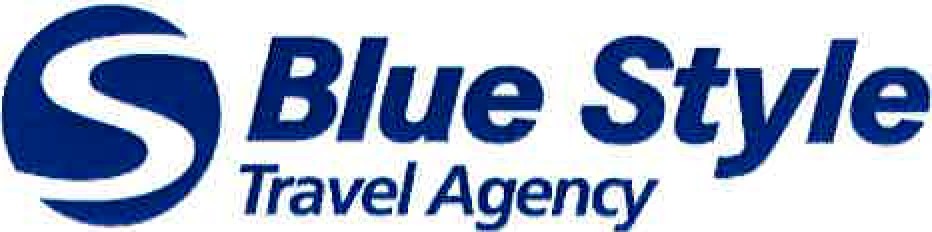 TRAVEL CONTRACTCESTO VN!	KANCELASmlouva o zájezdu č.Travei  Conl:1 act  f\lo.01727351{:."' v ari..ibilní 5ymbol)Tel.  :  Hi'O DG 036 036, 221i U36  O:UJ,e-m ail : smlouva@blue-style.cz www.blue-style.czKONTAKTNÍ  ÚDAJE ZÁKAZNÍKA / CUSTOMEH D/\-f/:.,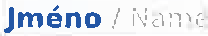 Prodejce  / Seiler-: 85  KARLOVY VARY - AG1565CESTUJÍCÍ  / Tí-{AVUJJl.SOBJEDNANÉ SLUŽBY  / mmEP,ED SEFWICl:5* Zeni(-•  vydání cestovního dokl1-H.illTERM IN ZAJEZDU I Tl,/\\/1:l. l'ElslCJD: 06.06.2020 - 13.06.2020 (8 DNI / 7 NOCI )	ODJEZD z / DťPI\RTIJR[ CITY: PRAHA (letecky)DALŠÍ SLUŽBY A POPLATKY  / EXTRA SERVICES  AND   n+sPLATEBNÍ  KALENDÁŘ / PAYMl:NT CAU ND.l\fZ	CELKOVÁ CENA /TO rAL PRICF:39 450 KčCelková cena je definována ve Všeobecných smluvních podmínkách, které jsou nedílnou  součástí této  smlouvyVariabilní symbol=Ol727351IKB, č.ú.: 19-8741410257/0100; česká  Spořitelna, č.ú.: 4457622/0800;  Citibank,  č.ú.: 2057650118  / 2600l>r al11a.5ujl  :a u)l šťuji, 'Ze Jsem opr.ávnfln/   a    uz.avrcinf teto   ,t1.1ouvy, po jlst nc!  mlouVY, !in,louvy na slulb u fHHkovénl il  akceptaci St!' zájezdem so 1vlsejícich  podm,   nek  lm .nl!l'fl v    d \ t ns.tu jíclc.h nei této sm louvěuveclen-)tch s tfm, Ze \i!Šechna proh lá ení tlnl rn a zOv.azlc'y pfJJ[rntlm Jménern !iioVýr:n. Jakc,1 1 v <?cll ne1 sn, louv ě. uvede"ých cestu jk ích, a to včetně s.o1i h lasu se i pracov,ll r im Qso bníc:h ů dDJO t ěchto Ci;!stujk fch vuved1:méin 11m ; ahu r1 k ovi1dené'm1,1 ůl!eJv. Podp ise m  této .smlC 1,1vy stvrzu ji. ie J.s.P.m lJyVa pfed potfplseni  smlouvy  se ni!ii:nen(.r, 5 .pCJd5t atnýml  fnformilccml  vzt.ahuJíclmi    Se- k ;:-ál ei du (vl?.  w"'Jw,b l Oi!!"lt Vl!!.c :r1dul"'J"ltkatalogu (viz.  "'), :a  to včetn· é  t harakter  l5tick }'"c!:1, znakO ubytovacrho  mí s.t a,  polohy,  kategorie a  stu pn   . vybavenos  t:I  \.Jbyťo'-!,61 r !!   d al,šl n1 rnleVnntnrrnl  skutei  nostm ),  tak Jaik  Js ou uvccl n)'  v lu, t ,,Jk1Uá lo  JY/  l  o·tn  bo dod-at   nýc.11 n i:,bfdU   c h  1t uVc i..lc.n 'ý<:h v kllt l)!D  U. vl t:!!lr1   lr,formDd  Vt!! smys_lu § 14  iilkona č. 634/ 1992  Sb.  fl'odpi:s;em  tClt6 srnlauvy  diil t:! stvrzu  ji ,  ZeJ; qm ob.držel/ a  •  s, o  n  mll/o Jsem se  i•  ,l(toml !n'ormacornl   ""  smys l"  !  ,517 a I ,s,a 1akono č. 89/2012 Sb.  (dále  jen  „02 "1 o lfále_ v,e   myslu I .9•  z  kona i.  159/1999 Sb. l   le J• n„   ZoCR' ). ktore J,;cuuvede, r y ditlei v k:atalog , a/nebo samostatne oabíd rn ,  VSP a ve Vseobecn)'ctl tnrormDd    ch. PadplsEm tét o.sm louvy  stvrzu j]. že jsem .se· su  n6r11llla.  s Vš"é óbi?t:.n ýml  smluvníml podml nkarnl Blue Sty le  (shora Iclále Je n ...vsP · ) f \Jtz. ww,..r.uho•..._t)l s v    abl!cnýml l nl o,m i'.l c:.em l fdrlle Je r, ..V. I" ! f fz.   Wh1t uu   , \".")'l (".it 7N I ),  Ber u na ,vě.dom r a scruh  l astm.  le  VSP, kitlta log .  prrpa  l.lr1  dodatelné m1brcHCy , a VIf!.ou  nedOn o u sou&,stí s rrr1Quv i; ,1   po	·	louw-   sl ..;,rzuJI. !i;, ml byly ty o dt1kome:nty  přt:d ién.y, Podp ist?tn této smlouvy dijlt? stvrzuji , 1:e .shorn uved né úde1/e o ces  oVních doklBdet:h, kt ,é.ů !St uJfdl JiJed ein t  nil  této 51Til ol JiJě pqo 1,lJl j ko cestovní  doklad  p10   zájezd clle tét·o sm louvy ,  ou   ll plné  a; prc,Vd lv é: a beru na vědomJ, :f:e jakoukoliv i měnu uvedenYt h cest vn ch dokfa.00 a/nebo adres.y pro  doručoW nl te nutné be.zodkladoě oznámit 81u e Sty 1t:!-. š oul .1s11 podpl!ie.Jll t.fitd !lmlouvy stv r.tujl, že, ml byly "'e ..smy lu 1.JSt flnoven r § 2324  ÓZ sd  teny' ůd.aJe o pa.sc\lych a vfzovýc h poža tJavc,ch. lh Otá c.h  p rc  Jejich vyríz-en r íl Informace o 2clr ,;1vot". fd, d' l1aded'l, kteťé- ,isou pro ceSLu pti žacJo Ván '.f odpovldajícl ve smloUVe u..,-edenému cestovr,Imv clo kla.dv c.est ujíc:ic h. Podpisem l ť!to · smlouvy se zavai JI uhradit ve,lt CLě sptatoasll  dl   shora uvedcne.bQ  p l atebn ího  J.i:ale ridaře   ce.lko i.tDU c.enu -záJe z.du ,  ,1    ci::i  nil    Mer      B IUe. Sty le u ed n'/  v teto sm1ou vt.!:,  lrcly  varlabUním  symbolem  le číslo té to .s.mlcu  vy.  Podplscm  této  5mlouvystv rzu ji,  le   Jsem byll   !i   Zn  mcn(.n se všir!"rnl pod st-a:rn 'Vm  l  lt \ ťorm accrnT o cestovním pojištění.  včetně poJlstných pollm fn  k  ERV EV10 J:3s ké   0, 11· fovny,  a.s,  {vtz   WW\'J,blLte•.:ítylt:.t.tfarv  ]  s tím. ie  PoJl.stnA:smlouva Je, samosta\nou 5mlouvounezávls-lm l na této .s.rnlcu\lě, kdy' pojls.tit c.leTTI Je EFW  t:  raps. á poJl.sfo vna, a•   .s. ,  I C  492   40  196   vir. ti .  Ja VSPl.  Beru na  vědomi I)  scuhlM írn,  že Je·IJ v  ce.né -iii:}e 2t:luza hrnut  o pc jlU f!.n { B1ueComf Llrt/ BlucCamfo rt Pl.u.  .  \11, m  ou 2  l  hy na  c:o.lko"JUU, c.enu 2ájez-dv   Je uhnneho pojI.s.tne,   a lod -y úhm dou z.ilahy'Jc u  a  te.nil  po jist ná  sml":'U'l,la    lul ba paťkov énl Je poslt;ytovéna  t/ etlst r.wr1t)U.(vl :1:. '-'' j'"''·Ulul!---  tyl, .c.rJtH  l iJi J1?jípodm(1"1ky :;;e ř jd{ cl.  l3   VSP. Podp isem  tétD s.rr_,,h;tuvy so u hl asím s,n árckem    Biu.  Style na 1;1ďstupn!! v pMp.adlĚ!: t1t.lsto upe11 r od teto smlouvy  ve srny.s.lu   ust  arioVe{JIÍ § 2S36 cd!it , l QZ ve vy t a za podmlnek 1Jv ecl nýd 1 v ti. G V.S-flJ. \' IW ·1. Wrn- t )'h . a /•J r.r., ), Podpl sern této m louvy rov nttl vyslovuji souhlas s rm , ie ml budou da1 1 p od r CJb rt UdiiJc Vl!.!itnys lu ustanoven § 2S"29  OZ zasl l\y  !\a (!nlallr,iVou  adresu ,  kter t.,1.1 l s-sm uvedli °'   Q t t.o smlou   .  Pod pisem  této smlou vy p-or vtXuJI,   e   :s ce61:ovr,íml Uok umenty   b1.1clt1u cbstuJíd  n.aklácla\  ve  smýs l l  č1. 11  vsr. Pcdp l!i  m  t6 tcsm l QUi.iy  (l i:'i l e st ll'.rzujl, fo  Jse:m všem ůdaJl)m    a 'tnformodm  IJ\ledeným  v   éto smlcllv -zc.e.13  p t.::iro zumé.1/ a  it   akteptuJi svou  cdpovědflDSt  za  ne5opr ávno I  nelJc n úplnost, lr f armad ,  kten'! jsem  pi'l uzav íránrs mlouvy sdf! Hl/a, auru na- vědorní,  že v.š-echny záJC!zdy   por Ada r11? B !ue  Sty le jsou µlr,ě pojlšL8rry  v    s;rrl yslu    oCA,strana l  z 2	Zobrazeno 04/03/2020 v 14:13Sv§m podpl.!:l. fl'l stvrz uj i. 1@  m1   yl ·pt t!-d  n  doklad o ton,to po 'ril  nl.  D61eo ·s v:ým   podp   i sem 5tVrzuJ I, Ze ml  byl p ed r, rormůlflr\•e   my!ilu § 9l!  odšt.  l   ZoCR ;) dálf, lnfarJ'JliT nt d alf.u me  ot  o poJls tn·em p ro r:l11.11rtu.)ako SLJh jek!   Li  iJ{G, ve srny.s,,! u N.  rl 2ení Ev ropského, J.]arlil tnC!1 tu  i!I  Rady  jElJl i.. 2015/679  o ochrar1_   f.yz lck  c.h  Mob   v_!:ouV}st os.t l !. e.zpri:1ci:i;vti nrrra D5? of h úda)Ci il   o  yc lném pohybu t thlO i;id aJó , kJC!rYm Sf,!I.:rušuJe  smiem1ce 9.5/461ES (d9l e 1.r;1; n ,.GDPI " ),  d.álé V soUli!   U se ::r:ák(ln8tn  l.. 11 0/2ťll !J   b. o 2pr.i1covi'Jn f  M t'lbní ct 1 ťld.c1JIJ, b t ! U n a·v  d1Jr.ní,  íe   o.5obru uda JE! poskytnu\·e Biu S\ yle .  5pr.w c( o obnfeh Ud;;]ň 11,:i     rl  jcladfr tC!t o  s m, louvy a v so uvislo.s.tl.s  uw v(e nl     te'lti :.,.nlouvy,  b\Hloo Aloe  s,yle 2pra:c_ováv  ny výhradn ra  1i Ceile m d'! rlr1e n( p!"3vní  h po'llnnc 131u   .St yl!!! ] il'ko   prnvce   ,a   1jčelem  pjněnr a upl3tnňn( prav     a povl1u1ostl vyplyv13Jlclch ;: tl:!t o smlouvy a za uf elem oi:hrany práv ai pr.áv em c rá.nenyct, z.a).ri 11 Bfue: St yle a ?ákaznlku, O!.obni ůdaJe budaiJ ip rilCr)IJ,Wó ny po d·obu nezbYtne nutnou k z Jl š t t!n í v2i! /l!lmr 1ých pra.1/ a :i o.vlm,05tl v plý vaJící cli 2 t é t o sn1!0 Uvv, n Jd ia1!l v k   pc tJobu 'de!.etl let od ukt1nfo n l  m lou vy.       ·	·Jako  sub jekt  úclafll s.d lením  cl  II\/Ych  i:'.idatů Blue Styj e J.a kc  s priivcl  souh  la.slm rovnel výslovn  se  tp racováhím  cltUv  ch  údal(J, a to \fYhr:a,dru  21!   čilE!lern  plr11 1'.') f a  u11latnén i práv  a  povlnnostť v yplva]rd'ch této  smlouvy.Jako s!l bJe kt   ůd a]ťi  za.škrt nutím  výslovně 5ouh lasjn1 s dm ,  aby  mé  ll50  nr Lidaje  uvedeně v této  smlcmve v ro;:,,:sahu  Utu  l,  jn1C!l o1 pf m ní1 aďrua  tn.ni Mho pol;ly\u,  k:c::11•e.spondenčnr adre     .    rii o:1ll o viiY     i:'HJr es.a n tí!l  ronnl  lmntll kt    yly 2p,r111c.ovilv    ny 2a  ůte le m ma"r1ce tln,;u, ktE'rym se  rozumí zejména 7!1.",(hodn é n;; nabídka  pmdu  t O D s (u fo b po.sk, y ovn ný, c , Blue S.tyl111 -a spcluprarnjfcí ml tlet/ml str ;,.n  m l, :i      lQ  r p r'QSh'e  dnl ct vím  1!!ll!kl(   r1!c ký c h  lťanO  lli.  diilc  mork e:ti ri g ov    zpra cov Anr ;  an alÝ.zy  a  Flro'fih:ri.rá nl s  d lcm·    pr'izpCis.ob Jt·  n I    nábíd u  Vai ím  poti'ebárn   a   .i kv alltn it  po.skytova  n.   :s.l užb  yA Oso.bn r  t)(:laJt! butlol,I        2:p co'llávánY pa  dobu Jlětl  le t o'd u děl  nr s.m.Jhlii:!iS.u. Ud  č l[?.n ( souh lasu !il! zpmcov.\nlm  o;obnkh  ůda)LI za  ťr ě  lom  m arketingu nenr p orlinínk ou  u:uvřent této  smlQLJV}'.  PÍo hl a  u jl,  že  )5.ehl  byl  upo1,om't n/a  na právo v.:n&i  k'dylooO námitku proti i:p r'a.cov.3n r o:;obnír.h Udaf\l J:'l!' O fti ri,t1;n  r, it.rk 13 t l n!).r rohl  ašl111, 1e I-sem ! pl r omo e;riiě n/a  p  edat  O!ícrb n í  úd   fe 1,lm   n l!m  vt ech  osob uvedenýc.h  nn  smlouvó  o 2.i]e...:tdu,  kt1m S soufMo  ' budu      u   p ředán·, r  ,  jic h ,os-obní  ch  úd aJt1 11 o  o bs..1 1u pout:er,(  otl  Bl-.il!     yle     ln'fQmi  _ov at. při em2:  polvnmfl, 2e o.s  t-.nh.ld a je  p a;S.kylm 1l·!ii! B: ue Style- 1.soo   pl e,!jo é ,} · i ava:z'LIJI  SEi o i,. r .fim il. Blue,s   IE 'l,l  f?t:hn 'r :tměoy predm tioti, Vch U'da]ň. Více m onn acr o 2pracC:v-áoí csobních  \Jd a.JO,  \l  otné pr:!.v  sublekm   Ódaji'.1 a  konra.ktnJ'Lh  utla]ri  na  s-prirvce a  da l 1ch ú daJO  ve  srrysJu d ain ku   13  a  1,4.  GDP.R Jsou uv deny  v  ti.  U   VSP a  d  l t!  V tlokL.Jmehlo  ochra na  a.sobn h:h  L},d1tJll a  rn oki   ·(vlz   ,,n1ntJ,lllt.l ­ r,tyfo. n  hhd q7h P.-info   r  1,.. t.E!ilt1i;;lu-or1nn  •ns .ob1 lrh  1Jd irt] Ul   J, Podpl !iil!.m  tMo. smleiuv.v  stvrzuji,.      _r-111 by  l y tyto lnf,orm t1ice  pfed   ny,  se  oámll/a  Jse m  s.I.!:  i.   n i m i  a  sQu hlil!ilm  s  nim i, Po plsem  ti to smlo uvy rovnež  5tvrzu jl,  í:e  · ml    b yly  píedá,iy  lr.formac.e  o ipracovánf  os.ohních  ú da/  u ERV E-.vn:ipská  p oJtšt ovn  a·.  a.  s.  O  ob.5ahu  dok:umentťr  upra vuJí d ch  ip r;u:tlv  nf  os obních  Ud oJ jů   !ie    z avazuji   dále  b j!Zodkl   dn ě Seiftlár:nlt I 05,talflf subj ekt y 1.lt J.ijll uviOOe n   na sm l.ou \o:    P4?Ul!!.nl bu rl e ciálc  JI  e d ci no c.e.stu jlc fm  uv <!'d 0:n )'m  na smloiuv   !ípolu  5 c.e.stovnfrnf dolwtnenty ,Tato smlouva nabývá platnost! podpisem oběma smluvnfmi stranami. Účinnosti nabývá tato smlouva potvrzením ze strany Blue Style. Pro účely této smlouvy se terminem  „Prodejce" rozumí Blue Style nebo     J h c obchodní zástupce.V: . ..   . . . . . . . ..  . . . . . .	dne: I    ••         '    ••        I     •    •    •    •    I .	, ............................Podpis zákazníkaP dPis'p;a·c   řka' Biu'e"StY1'k'.  ."· · • • • •nebo jeho obchodního zástupceCestovnf kancelář" Blue Style k.s„ se sfdlern Jindřišská 27, 110 00 Praha 1, IČ: 25609688, DIČ: CZ25609688, reg,; oddíl A, vložka 76265 MS Prahastrana 2 z 2	Zobrazeno 04/03/2020 v 14:13Příjme  ní  / S11r :éFllt'Příjme  ní  / S11r :éFllt'Mrs	IKadounováAdresa  -\ddr ""'Národních Hrdinů 1DDDP MartinaMěsto,  PSČ .' Ciiy. llf'Praha 9, Dolní Počernice	i  190 12Datum nar. · íl;eteU    ,11Datum nar. · íl;eteU    ,1113.2.1964	ITelefon : 1°!1 .,i:c·	J 1: 00067563E-ma il ; t:-11,;:_1ilmartina.kadounova@dddp.czSUNMELIA BEACH RESORT HOTEL & SPA *****	Turecko (Antalya)  > Turecká riviéra  >  M1u1avgat - Kizilagac/SidcSUNMELIA BEACH RESORT HOTEL & SPA *****	Turecko (Antalya)  > Turecká riviéra  >  M1u1avgat - Kizilagac/SidcSUNMELIA BEACH RESORT HOTEL & SPA *****	Turecko (Antalya)  > Turecká riviéra  >  M1u1avgat - Kizilagac/SidcSUNMELIA BEACH RESORT HOTEL & SPA *****	Turecko (Antalya)  > Turecká riviéra  >  M1u1avgat - Kizilagac/SidcSUNMELIA BEACH RESORT HOTEL & SPA *****	Turecko (Antalya)  > Turecká riviéra  >  M1u1avgat - Kizilagac/SidcSUNMELIA BEACH RESORT HOTEL & SPA *****	Turecko (Antalya)  > Turecká riviéra  >  M1u1avgat - Kizilagac/SidcČíslor   )Služba''">ťl V i CLStravováníCJ;'Jrd !     1 ; 1wObsazenost(),     l  1.:pr111,  /Termín\;  rvice dale(s)CenaPriceCDPokoj s výhledem do krajiny24-H Ali lnclusiveDosp.: 2, dítě 6 let6.6.2020 - 13.6.202039  580  Kč(:,      I   J,,Druh služby I Se, ví," typťNázev služb  y / 5ť:n,icc  11. rnr_,Te rm ín ; S(- I VI(   C i:lr)t (_ (,;)Cen a  / flricc®lnsuranceCestovní pojištění BlueComfort6. 6. 2020 - 13. 6. 2020870   Kč@CusdisSleva pro stálé zákazníky6. 6. 2020 - 13.  6. 2020-1  000  Kč